Opis przedmiotu zamówienia na wykonanie, druk i dostawę kartek świątecznych oraz czeków pamiątkowych na potrzeby działań informacyjno-promocyjnych funduszy europejskich na 2022 rok
Przedmiot zamówieniaPrzedmiotem zamówienia jest wykonanie, druk i dostawa materiałów drukowanych wspomagających działania promujące Fundusze Europejskie na Mazowszu. Przedmiot zamówienia obejmuje wykonanie następujących elementów:Czeki pamiątkowe,  kartki świąteczne z kopertami w komplecie. Cele realizacji zamówieniaCel nadrzędny komunikacji Funduszy Europejskich: wsparcie wykorzystania środków dla realizacji celów rozwojowych regionu. Cele szczegółowe komunikacji Funduszy Europejskich: aktywizacja mieszkańców województwa mazowieckiego do ubiegania się o wsparcie 
z Funduszy Europejskich poprzez skuteczne dotarcie do wybranych grup docelowych, wsparcie beneficjentów programu w realizacji projektów, zapewnienie mieszkańcom województwa mazowieckiego informacji na temat projektów współfinansowanych z Funduszy Europejskich, zapewnienie szerokiej akceptacji mieszkańców dla działań rozwojowych realizowanych przy pomocy Funduszy Europejskich w województwie mazowieckim. Bezpośrednie cele szczegółowe realizacji zamówienia: zwiększenie rozpoznawalności marki Fundusze Europejskie, poprawienie odbioru i komunikatywności przekazów dotyczących Funduszy Europejskich, przełamanie bariery przed zaangażowaniem się w długotrwały proces niezbędny 
do otrzymania wsparcia finansowego z funduszy europejskich przy braku stuprocentowej pewności ich otrzymania – chcemy, aby osoby zainteresowane tym wsparciem zaczęły myśleć, że opłaca się podjąć taką próbę, bo jest to rozwiązanie bardziej konkurencyjne od innych źródeł finansowania inwestycji, dające możliwość otrzymania dotacji lub skorzystania ze zwrotnych instrumentów finansowych na preferencyjnych warunkach.Termin realizacji zamówieniaTermin realizacji zamówienia wynosi maksymalnie 25 dni roboczych od dnia zawarcia umowy z Wykonawcą.Specyfikacja materiałów promocyjnychIV. Wymagania w zakresie realizacji zamówienia  Pakowanie wszystkich rodzajów materiałów powinno być wykonane przez Wykonawcę w taki sposób, aby maksymalnie zabezpieczyć materiały przed ich ewentualnym uszkodzeniem, zniszczeniem. Wykonawca winien zastosować pakowanie adekwatne do transportowanych materiałów oraz do środka transportu. Zamawiający nie ponosi odpowiedzialności za ewentualne uszkodzenia w trakcie transportu i rozładunku.Niewłaściwie oznakowane paczki nie zostaną przyjęte i będą powodem do zwrotu towaru na koszt Wykonawcy.Paczki zbiorcze z materiałami poligraficznymi nie mogą być cięższe niż 5 kg.Wykonawca zobowiązany jest zapewnić dostawę i rozładunek materiałów w siedzibie Zamawiającego przy ul. Jagiellońskiej 74 w Warszawie (03-301), w dni robocze (poniedziałek-piątek) w godzinach 8:30-15:00, w miejscu wskazanym przez Zamawiającego. Magazyny Zamawiającego nie posiadają tzw. rampy. W przypadku, zapakowania materiałów w paczki zbiorcze/zbiorcze palety, Wykonawca zobowiązany jest do posiadania wózka widłowego, którym samodzielnie przetransportuje paczki zbiorcze/paletę/palety oraz do rozpakowania jej i rozładunku indywidualnych paczek w magazynie Wykonawcy. Pakowanie materiałów w paczki zbiorcze/na paletach nie zwalnia Wykonawcy z obowiązku zapakowania materiałów w indywidualne paczki, stosownego opisania ich i rozpakowania w magazynie Zamawiającego.   W przypadku, gdy Zamawiający podczas weryfikacji jakościowej oraz ilościowej stwierdzi wady w dostarczonym przedmiocie (nie więcej niż 20 % otwartej paczki), całość towaru zostanie zwrócona Wykonawcy. Wykonawca na własny koszt oraz ryzyko odbierze wadliwy towar, uzupełni braki i dostarczy całość towaru wolnego od wad ponownie w miejsce wskazane przez Zamawiającego.W przypadku stwierdzenia usterek technicznych, czy też błędów w logotypach i zamieszczonych treściach, Wykonawca zobowiązuje się na własny koszt odebrać wadliwe materiały i dostarczyć nowe, wolne od wad. Oznakowanie logotypami winno być dostosowane do materiału na jakim będzie wykonane i musi spełniać warunek: czytelności, nieścieralności i solidności.Każdy projekt musi być przekazany do archiwizacji do Wydziału Informacji i Promocji Funduszy Europejskich w plikach otwartych i pdf na nośniku CD/DVD maksymalnie w ciągu 7 dni roboczych od dnia dostarczenia wszystkich prawidłowo wykonanych materiałów.Za błędy powstałe w druku wyłączną odpowiedzialność ponosi Wykonawca, który zobowiązany jest do wprowadzenia korekty.Wykonawca zobowiązany jest do bieżącej współpracy z Zamawiającym w celu należytej realizacji zamówienia. Wykonawca zapewni osobę do kontaktu, która będzie się kontaktowała 
z Zamawiającym drogą telefoniczną i e-mailową w dni robocze (poniedziałek-piątek) w godzinach 8:00-15:00.Wykonawca musi w ofercie uwzględnić wszystkie koszty związane z realizacją zamówienia.V. Wymagania w zakresie oznakowania wszystkich elementów zamówieniaOznakowanie logotypami musi być dostosowane do materiału na jakim będzie wykonane i musi spełniać warunek czytelności, nieścieralności oraz trwałości o maksymalnej powierzchni nadruku wynikającej z możliwości technologicznych oraz dostosowania do pola zadruku danego produktu, na którym będzie wykonywany. Treści logowania:Ilekroć będzie mowa o logotypie MJWPU, to do umieszczenia na materiale będzie: 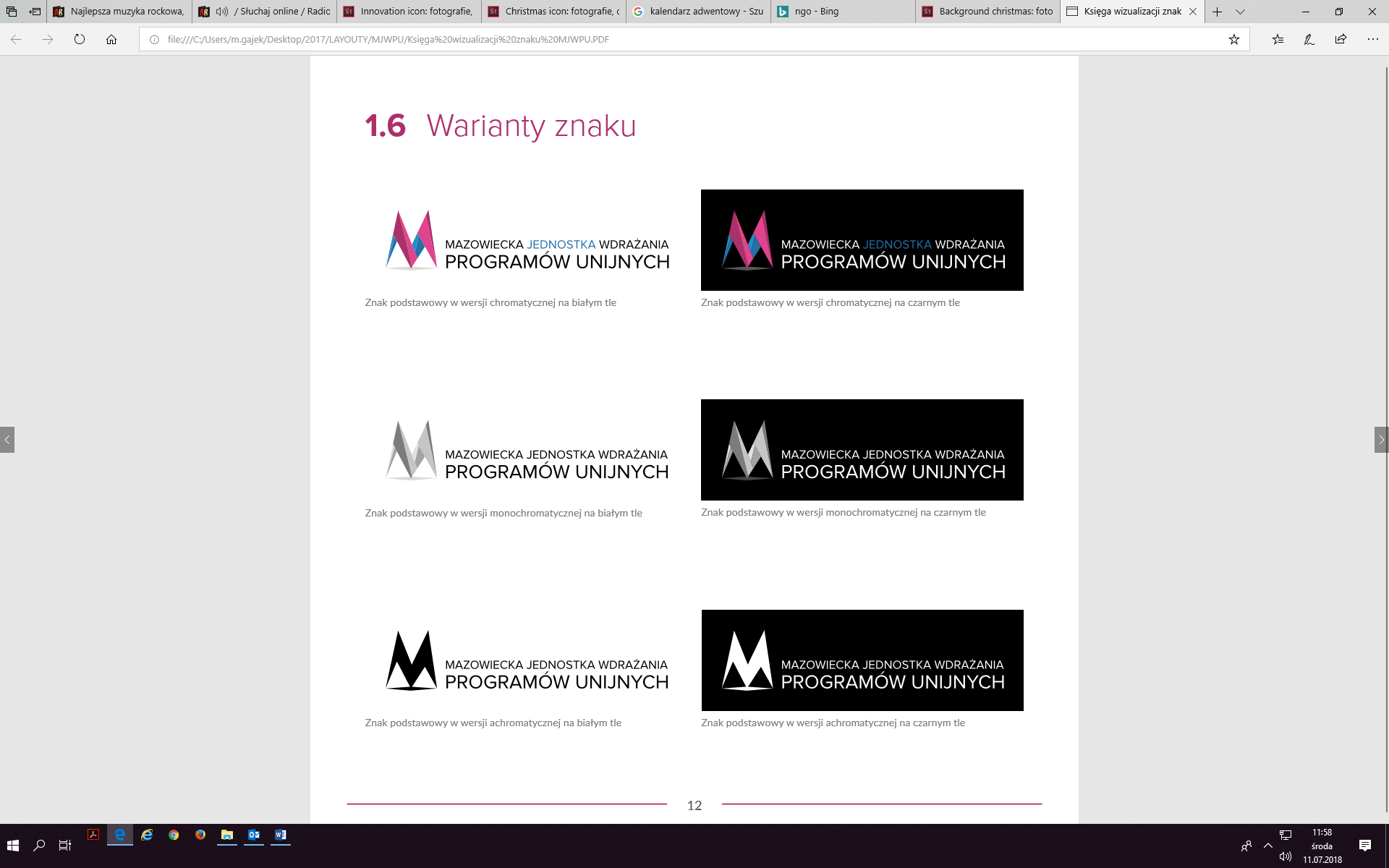 Zachowanie spójnej identyfikacji wizualnej dla materiałów z logo RPO WM,Ilekroć w opisie przedmiotu będzie mowa o logo RPO WM, to do stosowania będzie poniższy logotyp wraz z informacją o współfinansowaniu:wersja pozioma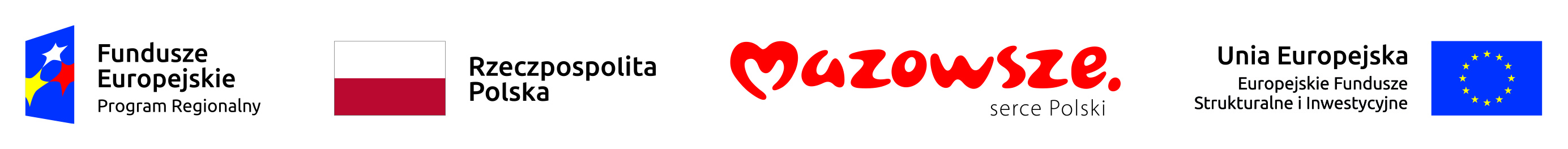 oraz formułka dotyczącą źródła finansowania materiału z funduszy europejskich:„Materiał współfinansowany z Europejskiego Funduszu Społecznego”.Wykonawca zobowiązuje się do zastosowania spójnej identyfikacji wizualnej właściwej dla materiałów informacyjno-promocyjnych w ramach Regionalnego Programu Operacyjnego Województwa Mazowieckiego 2014-2020 – zgodnie z Wytycznymi w zakresie informacji i promocji programów operacyjnych 2014-2020, Strategią Komunikacji Regionalnego Programu Operacyjnego Województwa Mazowieckiego na lata 2014-2020, Księgą Identyfikacji Wizualnej znaku Marki Fundusze Europejskie i znaków programów polityki spójności na lata 2014-2020. Aktualne informacje o logotypach i zasadach ich stosowania znajdują się na stronie: https://www.funduszedlamazowsza.eu/promocja. Znak UE EFSI (zestaw logotypów dla EFSI wersja edytowalna do pobrania pod linkiem https://www.funduszedlamazowsza.eu/zasady-dla-umow-i-aneksow-podpisanych-od-1-stycznia-2018-r/?preview=true)Wszystkie materiały dostarczone w ramach realizacji przedmiotu zamówienia muszą być nowe, pełnowartościowe, wolne od wad, w pierwszym gatunku oraz muszą mieć uregulowane kwestie majątkowych praw autorskich, które będą przekazane Zamawiającemu bez ograniczeń na MJWPU, w zakresie wskazanym w Umowie. Do wykonania projektów elementów wskazanych przez Zamawiającego Wykonawca użyje zdjęć / grafik, które pozyska na własny koszt lub w przypadku poprzednich realizacji, znajdują się w zasobach Zamawiającego.Materiały wytworzone w ramach umowy, w szczególności materiały autorskie, po jej zakończeniu przechodzą na własność MJWPU.LP.NAZWA   PRODUKTUWYMAGANE PARAPETRY I  OPIS1.Czeki pamiątkoweŁączny nakład: 50 sztuk.Format: 860 x 460 mm (+/- 5 mm).Materiał: folia klejona na piance.Grubość pianki: 5 mm (+/- 0,2 mm).Laminowanie: mat.Kolor nadruku: 4+0, CMYK.Materiały do projektu: po podpisaniu umowy i nie później niż w ciągu 3 dni roboczych Zamawiający przekaże Wykonawcy projekt planszy (plik otwarty), który będzie podlegał ewentualnym modyfikacjom; Wszystkie plansze wykonane będą na podstawie jednego projektu (taki sam rozmiar, układ graficzny i takie samo tło). Po stronie Wykonawcy leży przygotowanie pliku do druku, druk i dostawa plansz 
do siedziby Zamawiającego; Korekta: do zadań Wykonawcy będzie należało wprowadzenie niezbędnej korekty (graficznej, tekstowej), minimum 3 korekty/modyfikacje/studio DTP; Projekt: ostateczna wersja projektu do akceptacji Zamawiającego. Akceptacja projektu nastąpi na podstawie wykonanej próby tj. wydruku na folii 1:1.Opakowanie: każda paczka powinna zawierać nie więcej niż 10-15 sztuk czeków pamiątkowych. Wykonawca powinien tak opakować czeki, aby maksymalnie zabezpieczyć zamówienie przed ewentualnym zniszczeniem (np. folia bąbelkowa, usztywnione brzegi czy rogi). Towar uszkodzony lub z wadami zostanie zwrócony Wykonawcy na jego koszt, do ponownego wykonania/ poprawienia. Każda paczka powinna być zapakowana w mocny papier/ karton/ oraz oklejona taśmą. Musi także posiadać etykietę z opisem – nazwa produktu, ilość sztuk oraz rok produkcji.3.Kartka świąteczna z kopertą w komplecieŁączny nakład: 800 kompletów (kartka świąteczna z kopertą).Papier kartki świątecznej: kreda matowa 300 g/m2.Uszlachetnienia kartki świątecznej: folia matowa 1+0, lakier UV błyszczący wybiórczo 1+0, złoty hot-stamping.Format kartki świątecznej: format po rozłożeniu 290 x 145 mm (+/- 3 mm), 1x bigowany i złożony do formatu 145 x 145 mm (+/- 3 mm), format po złożeniu pasujący do koperty.Kolor nadruku na kartce świątecznej: 4+4, CMYK.Projekt graficzny kartki świątecznej: materiały do tego projektu Zamawiający przekaże Wykonawcy po podpisaniu umowy i nie później niż w ciągu 3 dni roboczych, projekt kartki (plik otwarty) będzie podlegał ewentualnym modyfikacjom do uzyskania akceptacji Zamawiającego. Wykonawca dostarczy do Zamawiającego proof’y wykonane w standardzie Ugra Fogra. Zamawiający na tym etapie może jeszcze zgłaszać uwagi. Wykonawca jest zobowiązany do wprowadzenia zmian zgodnych z zastrzeżeniami i sugestiami Zamawiającego i ponownego dostarczenia do siedziby Zamawiającego proof’ów Ugra Fogra z wprowadzonymi zmianami. Po uzyskaniu ostatecznej akceptacji proof’ów Ugra Fogra Wykonawca może przystąpić do druku pełnego nakładu kart świątecznych.Korekta: do zadań Wykonawcy będzie należało wykonanie niezbędnej korekty (tekstowej, graficznej, redakcyjnej i technicznej).Koperta: samoprzylepna, z paskiem foliowym / papierowym zabezpieczającym klej.Papier koperty: papier ozdobny 110-210 g/m2 (+/- 3 mm).Kolorystyka papieru ozdobnego pasująca do projektu kartki, perłowa.Format koperty: dopasowany do formatu kartki świątecznej.Akceptacja wzoru koperty: Wykonawca przekaże Zamawiającemu minimum 3 wzory i kolory kopert do jego wyboru i akceptacji. Akceptacja wzoru koperty nastąpi poprzez e-mailowe potwierdzenie ze strony Zamawiającego.  Wykonawca jest zobowiązany do wydrukowania i dostarczenia do siedziby Zamawiającego wszystkich kartek świątecznych wraz z kopertami.Kartki świąteczne muszą być pakowane w formacie po zbigowaniu i złożeniu.